Administrative Assistant Job Description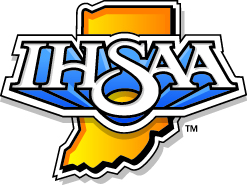 Assistant to Robert FaulkensDuties & Responsibilities:Administering the sports of Unified Flag Football, Football, Wrestling, and Baseball	Support the Director of Tournaments in the overall administration of state tournamentsCorrespond with licensed officials throughout the yearCommunicate and confirm tournament eligibility requirementsAssist with technology questionsMaintain accurate tournament historiesService to over 400 member schoolsTimely communication with participating schools and tournament hostsTransmission and receipt of accurate school information, data, and materialsService to the general publicAssisting with answering the office phoneScreen calls for Executive Staff membersAssure member-compliance with all rules and regulations of the associationRequirements:                                   Bachelor’s degree Knowledge of Interscholastic athleticsStrong written skillsExemplary verbal communicatorSuperior interpersonal skillsKnowledge of Microsoft office, Google Docs, and simple technology skillsExcellent teamwork skillsMust be able to work weekends during each contest seasonSelf-motivated and organizedProfessionalism Benefits:Health InsuranceDental InsuranceVision InsurancePaid time offApplication deadline: Wednesday, March 23rd Send resume to Ashley Ernstberger – aernstberger@ihsaa.org 